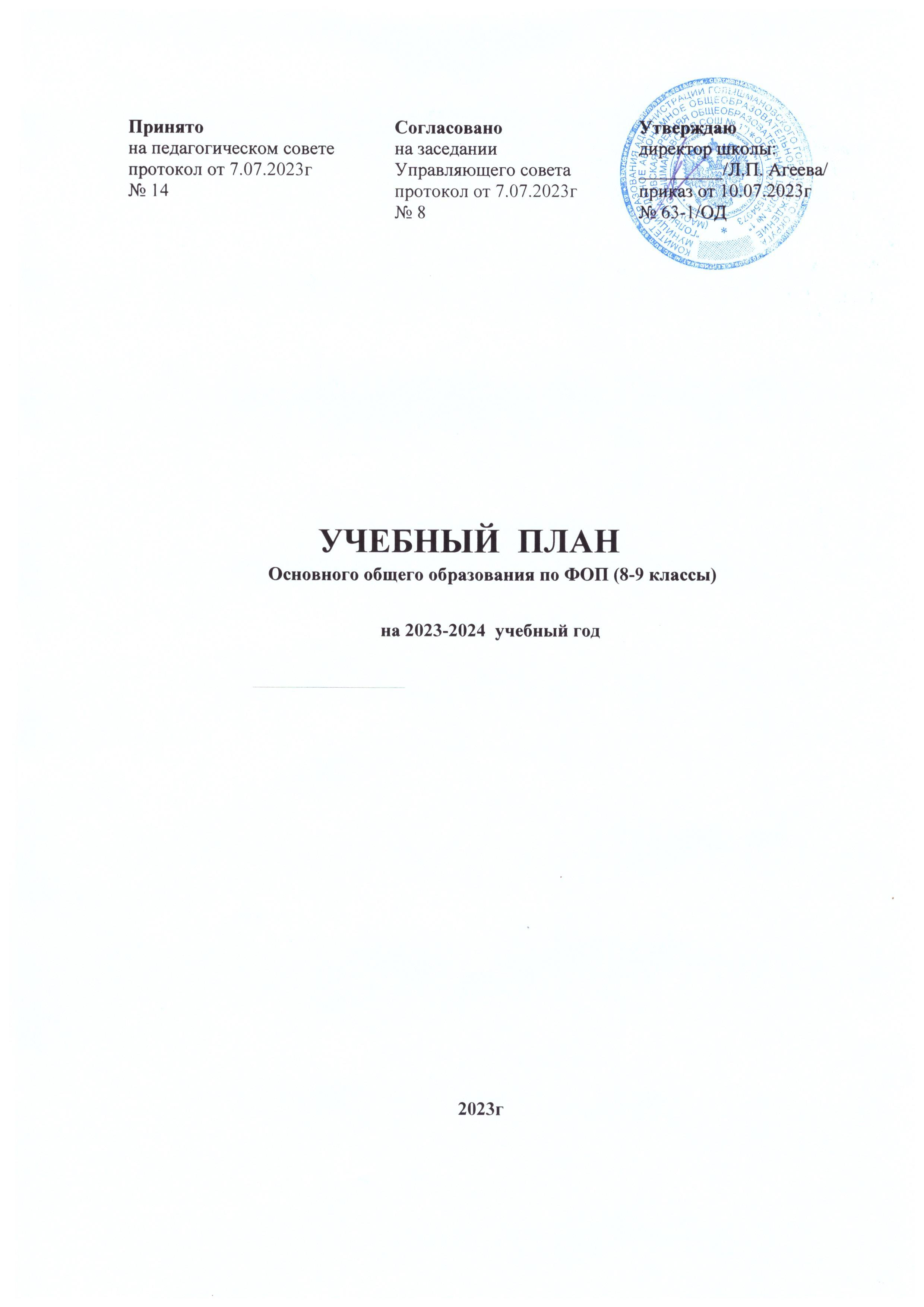 Принято 	Согласовано 	Утверждаюна педагогическом совете	на заседании	директор школы:протокол от 7.07.2023г	Управляющего совета	_________/Л.П. Агеева/№ 14	протокол от 7.07.2023г	приказ от 10.07.2023г	№ 8	№ 63-1/ОДУЧЕБНЫЙ ПЛАН Основного общего образования по ФОП (8-9 классы)на 2023-2024  учебный год2023гУчебный план основного общего образования по ФГОС второго поколения и ФОП
при пятидневной учебной неделе (8-9 класс)ПОЯСНИТЕЛЬНАЯ ЗАПИСКАУчебный план приведен в соответствие с федеральным учебным планом Федеральной образовательной программы основного общего образования, утвержденной приказом Минпросвещения от 16.11.2022 № 993.В связи с тем что в школе с 2023/24 учебного года осваивать ООП ООО по ФГОС второго поколения будут только 8–9-е классы, учебный план фиксирует общий объем нагрузки, максимальный объем аудиторной нагрузки обучающихся, состав и структуру предметных областей, распределяет учебное время, отводимое на их освоение по классам и учебным предметам, только для 8–9-х классов.В основу учебного плана положен вариант  Федеральной образовательной программы основного общего образования, утвержденной приказом Минпросвещения от 16.11.2022 № 993,  со 2 иностранным языком. Общее количество часов учебных занятий за 2 года — 2244 часов.Учебные предметы «Родной язык» и «Родная литература» в 8 и 9 классах не изучаются, т.к. в 2023-2024 учебном году этот предмет должен был изучаться только в 7 классе, но 7 класс включен на обучение по ФГОС-2021, т.е. на основании заявления родителей.В соответствии с ФОП ООО в учебный предмет «Математика», помимо учебных курсов «Алгебра», «Геометрия», включен учебный курс «Вероятность и статистика». Изучение учебного курса «Вероятность и статистика» предусмотрено в 7–9-х классах и включено в учебный план в объеме 1 час в неделю. В 2023/24 учебном году для обучающихся 8–9-х классов, «Вероятность и статистика» не изучается, в учебный курс «Алгебра» включено вероятностно-статистическое содержание, предусмотренное программой к изучению в предшествующие годы обучения.Учебный предмет «История» в рамках обязательной предметной области «Общественно-научные предметы» в соответствии с ФОП ООО включает в себя учебные курсы «История России» и «Всеобщая история», на которые суммарно отводится по 2 часа в неделю в 5–9-х классах. В 9-м классе в соответствии с ФОП ООО и Методическими рекомендациями, которые Минпросвещения направило письмом от 03.03.2023 № 03-327, в учебный предмет «История», помимо учебных курсов «История России» и «Всеобщая история», включен модуль «Введение в новейшую историю России» объемом 14 часов.В учебном плане уменьшено количество часов по сравнению с федеральным учебным планом на учебный предмет «Технология». Часы перераспределены с целью реализации модуля «Введение в новейшую историю России».Учебный план основного общего образованияПредметные областиУчебные предметыКоличество часов в неделюКоличество часов в неделюКоличество часов в неделюВсего за 2 года обученияФорма промежуточной аттестацииПредметные областиКлассы8-й9-йВсего за 2 года обученияФорма промежуточной аттестацииОбязательная частьОбязательная частьОбязательная частьОбязательная частьОбязательная частьОбязательная частьРусский язык и литератураРусский язык336ЭРусский язык и литератураЛитература235КРодной язык и родная литератураРодной язык (русский)Родной язык и родная литератураРодная литература Иностранные языкиИностранный язык (английский)336КИностранные языкиВторой иностранный язык (немецкий)224КМатематика и информатикаМатематика–––Математика и информатикаАлгебра336ЭМатематика и информатикаГеометрия224ЭМатематика и информатикаВероятность и статистикаМатематика и информатикаИнформатика112ТОбщественно-научные предметыИстория235ТОбщественно-научные предметыОбществознание112ТОбщественно-научные предметыГеография224ТЕстественно-научные предметыФизика235КЕстественно-научные предметыБиология224ТЕстественно-научные предметыХимия224КОсновы духовно-нравственной культуры народов РоссииОсновы духовно-нравственной культуры народов России––––ИскусствоМузыка1-1ЗПИскусствоИзобразительное искусство1–1ТТехнологияТехнология1-1ЗПФизическая культура и основы безопасности жизнедеятельностиФизическая культура224КФизическая культура и основы безопасности жизнедеятельностиОсновы безопасности жизнедеятельности112ТИтогоИтого333366Часть, формируемая участниками образовательных отношенийЧасть, формируемая участниками образовательных отношенийМаксимально допустимая нагрузка (при пятидневной рабочей неделе)Максимально допустимая нагрузка (при пятидневной рабочей неделе)333366